.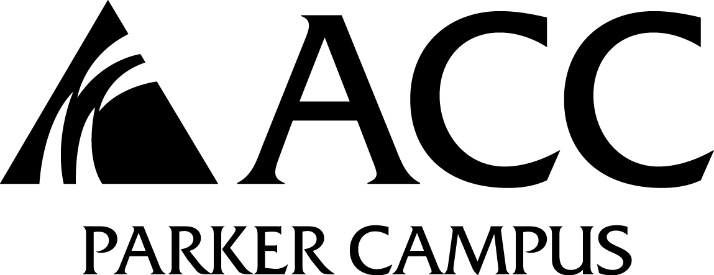 Summer 2021ACC Parker Campus ScheduleAdvanced Academic AchievementAstronomyBiologyCommunicationEMTEnglishCollege Composition and ReadingHistoryHumanitiesHealth and WellnessMathPhilosophyPsychologyDEPTCOURSESECTNAMECRNDAYSLOCATIONTIMEDATESAAA101166College 101:Student Experience12602MVirtual11:30am-12:45pm6/7-8/9AAA101167College 101:Student Experience12331TVirtual4:00pm-5:15pm6/1-8/3DEPTCOURSESECTNAMECRNDAYSLOCATIONTIMEDATESAST101161Planetary Astronomy w/Lab:SC112697T/W/RAPRK 22310:00am-12:15pm6/1-8/5DEPTCOURSESECTNAMECRNDAYSLOCATIONTIMEDATESBIO111166Gen College Biology I/Lab:SC112750M/WAPRK 22012:00pm-4:45pm6/2-8/9BIO201166Human Anatomy&Phys I w/Lab:SC112755M/WAPRK 2231:00pm-4:30pm6/2-8/9DEPTCOURSESECTNAMECRNDAYSLOCATIONTIMEDATESCOM115161Public Speaking12548MAPRK 102B5:30pm-10:00pm6/1-8/9COM125161Interpersonal Communication12106M/WVIRTUAL2:30pm-5:15pm6/14-8/4DEPTCOURSESECTNAMECRNDAYSLOCATIONTIMEDATESEMS121462EMT Fundamentals12707T/W/RAPRK 2088:00am-5:00pm6/1-7/6EMS122462EMT Medical Emergencies12708TAPRK 2098:00am-5:00pm6/15-8/3EMS123462EMT Trauma Emergencies12709WAPRK 2098:00am-5:00pm6/16-8/4EMS124462EMT Special Considerations12710RAPRK 2098:00am-5:00pm6/17-8/5EMS170700EMT Clinical12511TBDACC Off SiteTBD6/14-8/21DEPTCOURSESECTNAMECRNDAYSLOCATIONTIMEDATESENG121166English Composition i:CO112310M/WVIRTUAL8:30am-11:00am6/14-8/4ENG121168English Composition I:CO112408T/RVIRTUAL5:30pm-8:00pm6/15-8/5ENG122166English Composition II:CO211207M/WVIRTUAL9:00am-11:30am6/14-8/4DEPTCOURSESECTNAMECRNDAYSLOCATIONTIMEDATESCCR94161Studio 12112679M/WVIRTUAL11:30am-2:00pm6/14-8/4DEPTCOURSESECTNAMECRNDAYSLOCATIONTIMEDATESHIS225161Colorado History:HI112547T/RVIRTUAL1:00pm-3:30pm6/15-8/5DEPTCOURSESECTNAMECRNDAYSLOCATIONTIMEDATESHUM103166Intro to Film Art:AH212403REMOTE6/14-8/4DEPTCOURSESECTNAMECRNDAYSLOCATIONTIMEDATESHWE100166Human Nutrition12159M/WVIRTUAL5:00pm-6:50pm6/2-8/9DEPTCOURSESECTNAMECRNDAYSLOCATIONTIMEDATESMAT55466Algebraic Literacy12714T/RAPRK 20512:00pm-3:30pm6/15-8/5MAT121466College Algebra:MA112728M/WVIRTUAL12:30pm-4:10pm6/14-8/4MAT135466Intro to Statistics:MA112732T/RVIRTUAL5:30pm-8:00pm6/15-8/5MAT201466Calculus I:MA112735M/T/RVIRTUAL12:00pm-2:55pm6/14-8/5DEPTCOURSESECTNAMECRNDAYSLOCATIONTIMEDATESPHI112161Ethics:AH312550REMOTE6/14-8/5DEPTCOURSESECTNAMECRNDAYSLOCATIONTIMEDATESPSY101461General Psychology I:SS312689REMOTE6/15-8/5PSY235461Human Growth & Development:SS312589MVIRTUAL5:00pm-9:05pm6/7-8/9